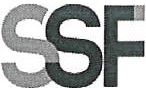 SUPERINTENDENCIA DEL SISTEMA FINANCIEROSSF 2023ORDEN DE COMPRANo.	20Versión pública según Art. 30 LAIP. Por supresión de información confidencial. Art. 24 Lit. c. LAIP.FECHA: 20/01/2023PROVEEDOR: EL DIARIO NACIONAL, S.A. DE C.V.NIT:	xxxxxxxxxxxxxxxxxxUNIDAD SOLICITANTE: DIRECCIÓN DE COMUNICACIONESADMINISTRADOR O.C.: MAYRA GUZMÁNFAVOR SUMINISTRAR LO SIGUIENTE:BIEN2046REQUERIMIENTO No. 56ANALISTA: GERARDO CASTROSERVICIO   XSON: TRESCIENTOS CINCUENTA Y DOS US DÓLARES 56/100TOTAL:	352.56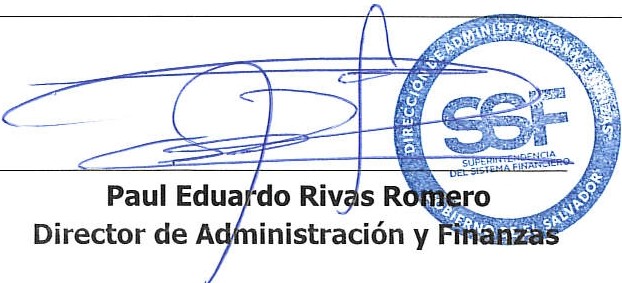 CANTIDADCODIGODESCRIPCION	COSTOUNITARIOCOSTO TOTAL1410510AVISOS Y PUBLICIDAD352.5600352.56PUBLICACIÓN DE ESQUELA DE MEDIDAS: 6 COL x 6.5" DE ANCHO, COLOR: BLANCO Y NEGRO EN SECCIÓN ESQUELA1410510AVISOS Y PUBLICIDAD0.00000.00LUGAR DE ENTREGA: PERIÓDICO DEL DÍAFECHA DE ENTREGA: 21 DE ENERO DE 2023